关于参加波兰华沙理工大学博士招生及奖学金项目线上宣讲咨询会的通知全体在校生：国家留学基金管理委员会合作奖学金院校—波兰华沙理工大学将于6月16日16:00通过腾讯会议举行博士招生及奖学金项目线上宣讲咨询会，会议将就该校的博士申请流程、与国家留学基金委合作奖学金等事项进行详细介绍。请感兴趣的同学扫描下方二维码报名参会。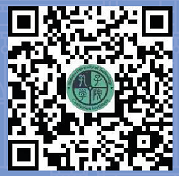 华沙理工大学是波兰办学规模最大、排名最高的理工类研究型大学。该校共有20个院系，其中技术工程类课程覆盖尤为广泛，包括：建筑学、数学、物理、通讯工程、生物技术、机器人、环境科学、应用化学、航天航空等。其商学院同时设有一些非理工类学科，包括：企业管理、行政管理和社会科学等。                          国际合作交流处                          2021年6月15日